MORRILL COUNTY 4-H AND FFA POULTRY ID 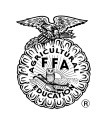 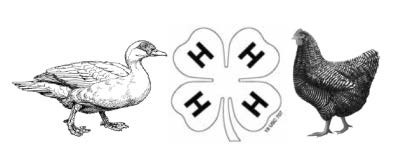 BreedIdentifying FeatureGender